Ålands lagtings beslut om antagande avLandskapslag om ändring av 5a och 7a §§ landskapslagen om lotterier	I enlighet med lagtingets beslut 	ändras 5a § 1 mom. och 7a § 1 mom. landskapslagen (1966:10) om lotterier, 	fogas till 5a § nya 2 och 3 mom. varvid de nuvarande 2 – 5 mom. blir nya 4 – 7 mom. samt	ersätts i lagen ordet ”Lotteriinspektionen” i olika böjningsformer med ordet ”landskapsregeringen” i motsvarande former som följer:5a §	Landskapsregeringen ansvarar för tillsynen av lotterier.	Vid sidan av handhavandet av sådana tillsynsuppgifter som landskapsregeringen ansvarar för i enlighet med bestämmelserna i denna lag ska landskapsregeringen även följa den allmänna utvecklingen inom de verksamhetsområden som regleras av denna lag och arbeta preventivt genom att ta initiativ till nödvändiga förbättringar inom områdena i fråga.	Landskapsregeringen ska informera samt ge anvisningar och råd om sådant som regleras genom bestämmelserna i denna lag samt i författningar utfärdade med stöd av denna lag. Landskapsregeringen utfärdar även förordnanden i enlighet med vad som följer av bestämmelserna i denna lag och med stöd av den utfärdade författningar.- - - - - - - - - - - - - - - - - - - - - - - - - - - - - - - - - - - - - - - - - - - - - - - - - - - -7a §	Ändring i ett beslut som landskapsregeringen fattat med stöd av denna lag får sökas hos högsta förvaltningsdomstolen.- - - - - - - - - - - - - - - - - - - - - - - - - - - - - - - - - - - - - - - - - - - - - - - - - - - -__________________	Denna lag träder i kraft den	Genom denna lag upphävs landskapslagen om (2016:10) om Lotteriinspektionen jämte ändringar.	De ärenden vilka är anhängiga vid Lotteriinspektionen när denna lag träder i kraft och vilka enligt denna lag ska skötas av landskapsregeringen ska överföras till landskapsregeringen när denna lag träder i kraft.	På motsvarande sätt som i 3 mom. överförs Lotteriinspektionens avtal och andra förbindelser liksom även dess övriga rättigheter och skyldigheter till landskapsregeringen.	När denna lag träder i kraft ska landskapsregeringen i enlighet med tjänstemannalagen (1987:61) för landskapet Åland	1) inrätta de tjänster vid landskapsregeringen som behövs för skötseln av de uppgifter som avses i 5a § och	2) indra de tjänster som enligt landskapslagen om Lotteriinspektionen finns hos Lotteriinspektionen.	Åtgärder för verkställighet av denna lag får vidtas innan lagen träder i kraft.__________________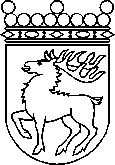 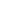 Ålands lagtingBESLUT LTB 77/2023BESLUT LTB 77/2023DatumÄrende2023-09-18LF 30/2022-2023	Mariehamn den 18 september 2023	Mariehamn den 18 september 2023Bert Häggblom TalmanBert Häggblom TalmanKatrin Sjögren  vicetalmanRoger Nordlundvicetalman